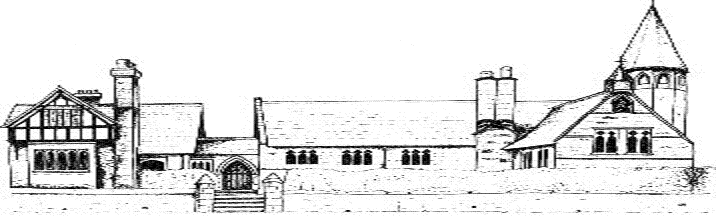 ECCLESTON C.E. PRIMARY SCHOOLMFL END POINTS AND KNOWLEDGE(French)By the end of Year 3, our children will;By the end of Year 5 our children will;By the end of Year 6, our children will;KnowledgeKnow numbers 0 – 10 in the target language (French)Use and respond to simple greetings (e.g. bonjour, au revoir, comment ça va?)Know basic classroom instructions (e.g. ecoutez, regardez, asseyez-vous, levez-vous, répétez, venez ici)Know how to ask for and give a nameKnow how to ask for and state age (‘Quel âge as-tu? J’ai… ans.)Know the names of colours in FrenchKnow the names of fruit and some food items in FrenchKnow the days of the week in FrenchKnow the months of the year in FrenchKnow some French vocabulary related to ChristmasKnow some French vocabulary related to EasterSkills Recognise the letter strings ‘oi’, ‘eu’ and ‘on’Recognise the links between some sounds and spellingsImitate pronunciationParticipate in a short exchange, enjoy making French sounds and copy intonation patternsAuditory discrimination between un/uneListen to and follow simple commandsRecognise a question form and understand and respond to a questionMake links between sounds  and spellings and recognise some familiar words in  written formExperiment with writingMatch a sound to the written wordListen and respond to a nursery rhyme and an extended textJoin in with reading a story in FrenchIdentify social conventions at home and in other culturesJoin in singing a French carolDevelop understanding of customs and traditions in countries other than where we liveKnowledgeKnow the names of parts of the face and body in FrenchKnow and use a range of adjectives: Grand, petit, gros, long, pointu, gentil, rigolo, féroceKnow how to ask for French translation: Comment dit-on … en français?Know and name some zoo animals in FrenchKnow and use the verb être (to be): Il est (He is), Elle est (She is) Know and use some quantifiers: Assez, trèsKnow phrases and vocabulary for work on snowman theme: Un bonhomme de neige, un chapeau, une écharpe, des gants, un manteau, il fait froid, il neigeKnow vocabulary from the song ‘Meunier tu dors’Know vocabulary for various members of the familyKnow and use possessive adjectives: mon, maAsk and answer questions about family membersKnow and use vocabulary from the story ‘Le radis géant’: La petite fille, tirer, tomberKnow and use vocabulary for a range of household petsKnow and use the verb ‘avoir’ (to have): J’ai – I have, Je n’ai pas de – I haven’t Use some connectives: Et, aussiKnow how to talk about certain hobbies: Danser, nager, jouer au football, manger au restaurant, lire, regarder la télé, aller au parcUse phrases to give own opinions: J’adore, j’aime, je n’aime pasKnow how to ask if someone likes  something: Tu aimes…?Know two basic weather expressions: Il fait froid, il fait chaudKnow some vocabulary for items of clothingKnow and use numbers to 50 in the target language (French)Know how to talk about buildings on the high street in the French languageKnow and understand basic directions in FrenchKnow how to ask where places are (‘Il y a…?’)Know and use some ‘pause’ words (e.g. et alors, voyons, eh bien)Know and use days of the week, months of the year and times of dayKnow how to talk about sports, hobbies and what they enjoy doingKnow French vocabulary for fruit and a wider range of foods, including breakfast itemsKnow how to talk about the weather and seasons in FrenchKnow how to say where they liveKnow and use a wider range of French vocabulary related to Christmas (e.g. La forêt, il neige, un sapin, je brille, une bougie)SkillsListen to and follow a short storyIdentify adjectives in a text and recognise that they can change spellingsListen for specific words and phrasesPronounce some words accuratelyUnderstand that all nouns have a genderAsk how to say something in FrenchListen for a key sound as it occurs in a rhymeAppreciate similarities between English and French nursery rhymesRecite a nursery rhymeFollow a text as it is read aloudRecognise some letters of the alphabetListen for sounds, rhyme and rhythmWrite simple words and phrases following a modelParticipate in a short dramaPlay a game, communicating in FrenchJoin in singing a French songWrite individual words or short sentences in FrenchRecite a short poem from memoryIdentify rhyming words in short textsPresent a short role play introducing family membersAsk and answer questionsRecognise rhyming words and understand that the final consonant is rarely pronouncedRecognise nouns, verbs, adjectives in FrenchUnderstand simple rules for converting singular to pluralKnow about some Easter traditions in FranceIdentify strategies for learning vocabularyWrite some words from memoryRead and understand a paragraph with familiar vocabulary and structuresRecognise positive and negative statements in English and FrenchConduct a short interview in French, asking and answering questionsPack an imaginary suitcase for a holiday, writing individual wordsMake simple sentences and manipulate them by changing an elementUnderstand and use negativesRecite a short text with accurate pronunciationIdentify the position of adjectives in a sentenceMemorise and present two or three sentences describing a high streetTake part in a simple conversation, asking for and giving directionsKnow how to add expression and authenticity to a short dialogueUnderstand key information from a short exchangeUnderstand and express simple opinionsIntegrate new language into previously learned languagePrepare a keep ﬁt programme for the week ahead, using immediate future tenseListen to a native speaker and understand more complex phrases and sentences, including comparisonsFind words in a bi-lingual dictionaryTake part in a conversation expressing likes/dislikes of certain foods, using stalling strategies as appropriateInvestigate the similarities and differences between French and English eating habits by looking at French school lunch menusInvestigate and share strategies for learning new vocabularyDevelop accuracy in pronunciation and intonationUse spoken language spontaneously during a breakfast role playWatch and understand a demonstration in French of the method of making a dessertUse short sentences to give a description of the weatherLook and listen for visual and aural clues in an audio recordingUse simple sentences to present a mini weather report in FrenchWrite two or more sentences describing the weather in each season in FrenchLearn and join in singing a traditional French songPrepare a short presentation saying where you live and what the climate is likeUnderstand that there are stereotypical images associated with countriesConsider key similarities and differences in daily life in the UK and FranceTake part in a quiz which revises many topics and skills learnt during the yearKnowledgeKnow how to participate in classroom routines in the target language (French): answering the register, saying the date, describing the weather, asking for classroom objects, following instructionsKnow and use a range of French vocabulary relating to ‘clothes’Know how to express and justify opinions (‘Je n’aime pas le rouge’)Know how to talk confidently about members of the familyKnow and use some quantifiers (e.g. très, assez)Know and use a wide range of adjectives (e.g. sympa, intelligent, amusant)Know and use a range of vocabulary relating to occupations (e.g. vendeur/vendeuse, serveur/serveuse)Know phrases to use when playing games in FrenchBe able to talk about various rooms in the houseKnow and use some ‘furniture’ vocabularyKnow and use a variety of prepositions (e.g. sur, sous)Know and use stalling strategies, as appropriateConfidently use days of the week, months of the year, and times of day in FrenchKnow how to talk about and plan a holiday in French (On va rester dans... On va visiter…)Confidently use the verb ‘aller’: on va aller, on va partir etcSkillsInitiate and sustain conversationsRe-use previously learned language in a new contextDiscuss language learning and reﬂect on how to memorise and recall languageUnderstand the formation of a basic negative sentence Perform a sketch in French to an audiencePresent oral work conﬁdently, speaking clearly and audibly with good pronunciationUnderstand key details from an authentic textMake predictions based on existing knowledgeUnderstand details including opinions from spoken passagesConstruct a short paragraph by adapting a modelJoin in two playground games in FrenchRecognise agreements and patterns in the foreign languageUnderstand that some nouns for occupations change their spelling in relation to genderUnderstand key details from a short, spoken passageRecognise that word order may vary between languagesRecognize adjectival agreements in a short textSing French songs with accurate pronunciationIdentify the sounds of some letters of the alphabetBe aware of cultural differences in housing at home and abroadProduce own piece of writing, adapting a modelAsk for repetition/clariﬁcation in FrenchUse knowledge of pronunciation patterns to create a rapSustain an unrehearsed conversation of at least four exchangesUse stalling strategies as appropriateRead for enjoymentUnderstand that French is spoken in many countries throughout the world, not just in FranceWrite short sentences outlining holiday plans, adapting a modelRead authentic texts for enjoyment and for informationWrite a programme of activities for a week on holiday, adapting a model and using the immediate future tenseRecall key vocabulary and structures learned during the yearWork collaboratively to answer quiz-type questions